【食の販路開拓支援セミナー・個別相談会】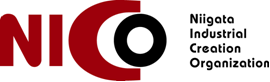 販売促進チーム　浅野　行き FAX:025-246-0030 メール:shoku@nico.or.jp※　ご記入いただいた情報は、プライバシーポリシーに基づき適正に取り扱います。プライバシーポリシーは当機構のホームページをご覧ください。※　セミナー及び個別相談会の新潟会場では、無料駐車場はありません。※　個別相談会は、可能な限り希望時間を優先しますが、ご希望に沿えない場合もあります。ご了承ください。会社名住　所〒〒〒〒〒〒〒〒ＴＥＬＦＡＸＦＡＸ電子メール参加者①役職氏名氏名参加者②役職氏名氏名参加形態□セミナーのみ参加　　□個別相談会のみ参加　　□両方参加□セミナーのみ参加　　□個別相談会のみ参加　　□両方参加□セミナーのみ参加　　□個別相談会のみ参加　　□両方参加□セミナーのみ参加　　□個別相談会のみ参加　　□両方参加□セミナーのみ参加　　□個別相談会のみ参加　　□両方参加□セミナーのみ参加　　□個別相談会のみ参加　　□両方参加□セミナーのみ参加　　□個別相談会のみ参加　　□両方参加□セミナーのみ参加　　□個別相談会のみ参加　　□両方参加個別相談会に参加の場合相談希望日時※40～50分程度相談希望日時※40～50分程度□　12月6日（木）長岡会場※11：00～16：30□　12月6日（木）長岡会場※11：00～16：30□　12月6日（木）長岡会場※11：00～16：30□　12月6日（木）長岡会場※11：00～16：30第一希望　　　時頃個別相談会に参加の場合相談希望日時※40～50分程度相談希望日時※40～50分程度□　12月6日（木）長岡会場※11：00～16：30□　12月6日（木）長岡会場※11：00～16：30□　12月6日（木）長岡会場※11：00～16：30□　12月6日（木）長岡会場※11：00～16：30第二希望　　　時頃個別相談会に参加の場合相談希望日時※40～50分程度相談希望日時※40～50分程度□　12月7日（金）新潟会場※9：30～17：00□　12月7日（金）新潟会場※9：30～17：00□　12月7日（金）新潟会場※9：30～17：00□　12月7日（金）新潟会場※9：30～17：00第一希望　　　時頃個別相談会に参加の場合相談希望日時※40～50分程度相談希望日時※40～50分程度□　12月7日（金）新潟会場※9：30～17：00□　12月7日（金）新潟会場※9：30～17：00□　12月7日（金）新潟会場※9：30～17：00□　12月7日（金）新潟会場※9：30～17：00第二希望　　　時頃個別相談会に参加の場合相談内容を記入してください相談内容を記入してください